商品期货套利机会跟踪白糖跨期套利      白糖15月价差趋于走稳，价差再次回到了100附近，前期短期单子可以根据盘面和自身情况获利了结，中长线建仓的可以继续持有也可以平掉部分持仓，没有进场的等待价差回调后少量进场。棉花跨期套利棉花价差波动不大，本周小幅下探，15月价差可临近-500位置逐渐买开进场，操作上以中短线操作为主。玉米跨期套利    玉米近期价格反弹，15月价差波动相对较小，盘中波动区间在5-6个点，操作上仍维持买开策略，价差-65以下逐渐买开进场，盈利范围控制在5到10个点，可以留部分持仓去博取更大收益。豆油&棕榈油跨品种套利    豆棕1月价差上周反弹至1300以上，随后小幅回落，维持前期思路不变，逢高空豆油买棕榈。长线单建议1400以上考虑逐步进场，目前观望为主。短线单1300-1350区间内逢高放空，1200附近止盈离场，滚动操作。免责声明：本研究报告由金鹏经济研究所提供，其中观点仅代表分析师个人观点，出现的价位及操作建议仅体现分析师个人分析思路，分析师力求报告内容所述信息的可靠、准确及完整，但不保证报告所述信息及结论的准确性。本报告所提出的观点、结论和建议仅供投资者参考，不能当然作为投资研究决策的依据，也不能成为本公司承担明示或暗示的道义或法律责任的依据。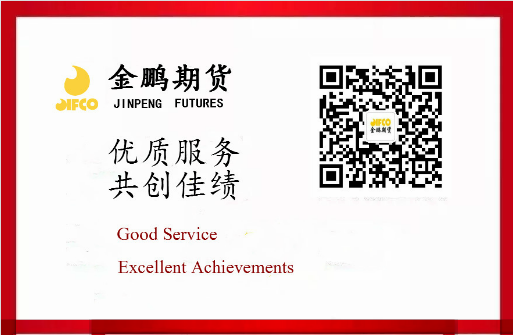 